ШИНОМОНТАЖНЫЙ СТАНОК МОДЕЛЬ ES-24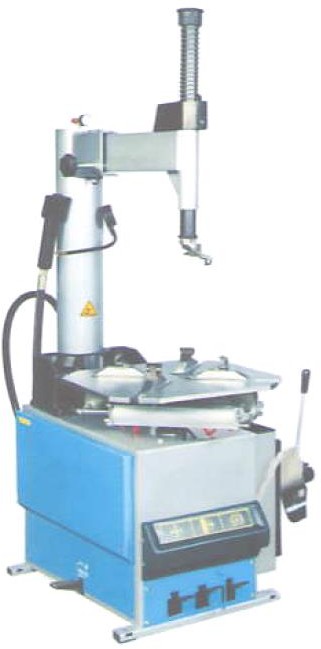 Хранить инструкцию рядом со станком. Все операторы должнывнимательно ознакомиться с инструкцией перед началом работы.Необходимо соблюдать требования безопасности для надежной и длительной работы станка.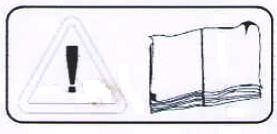 Шиномонтажный станок:Артикул:Производитель оставляет за собой право на внесение изменений в содержание данного материалаСОДЕРЖАНИЕВВЕДЕНИЕБлагодарим Вас за приобретение автоматического шиномонтажного станка нашей компании. В этой инструкции приведены положения, которые позволяют правильно эксплуатировать балансировочный станок. Необходимо внимательно ознакомиться с данной инструкцией перед началом эксплуатации станка, следить за выполнением требований работы на станке, чтобы обеспечить эффективную и длительную работу оборудования.НАЗНАЧЕНИЕДанный автоматический станок предназначен для выполнения монтажно-демонтажных работ колес автомобиля.Любое иное применение станка недопустимо. Производитель не несет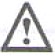 ответственность за поломки, вызванные неправильным использованием станка.ОСНОВНЫЕ КОМПОНЕНТЫ СТАНКА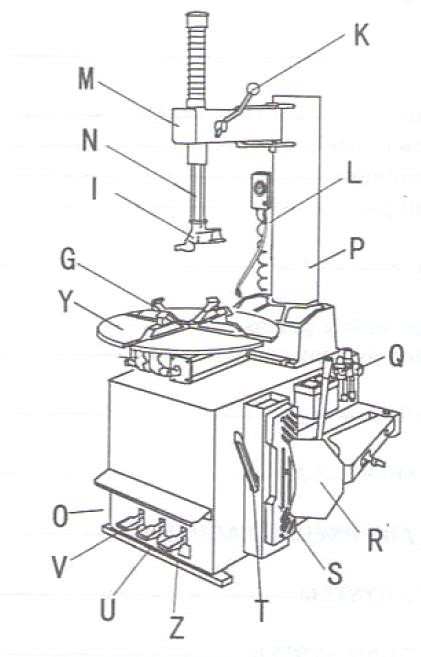 G) Зажимные кулачкиI) Монтажно-демонтажная головкаL) Устройство накачки шины воздухом М) Горизонтальный рычагN) Вертикальная направляющая Р) КолоннаПедаль «взрывной» накачки шины воздухомУстройство отрыва бортаРезиновая опора под колесо Т) Монтажная лопаткаПедаль управления устройством отрыва бортаПедаль управления зажимным устройствомZ) Педаль управления поворотным столомY) Поворотный столК) Рычаг блокировки вертикальной направляющей О) Педаль для накачки шины воздухомРис.1ТранспортировкаШиномонтажный станок необходимо перевозить в заводской таре и хранить в положении, указанном на таре. Тару следует перевозить с помощью вилочного погрузчика. Вставить вилы в места, отмеченные на рисунке 2.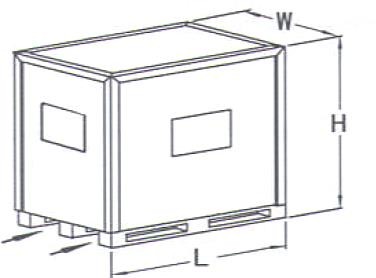 РаспаковкаL = 1160мм, W = 1000мм, Н=1010ммРис. 2Снять картонную упаковку и пластиковый пакет.Проверить, что компоненты станка не имеют повреждений, проверить комплектность. См. рис. 1.При наличии сомнений следует связаться с поставщиком.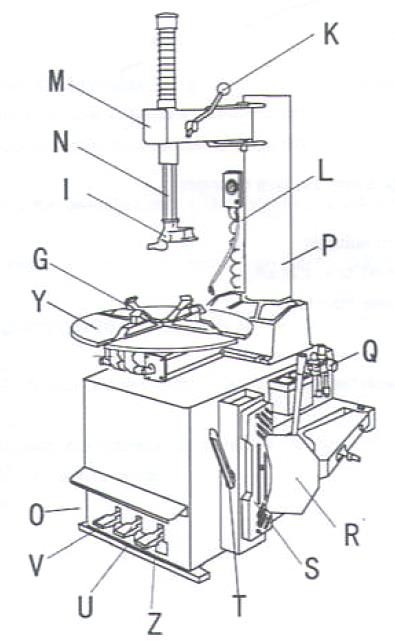 Рис. 3УСТАНОВКАМесто установкиШиномонтажный станок необходимо подключить к источнику электропитания имагистрали подачи сжатого воздуха. Поэтому целесообразно установить станок рядом с указанными источниками энергии.Место установки должно отвечать требованиям, отмеченным на рис. 4. В этом случае на станке можно работать без каких-либо ограничений.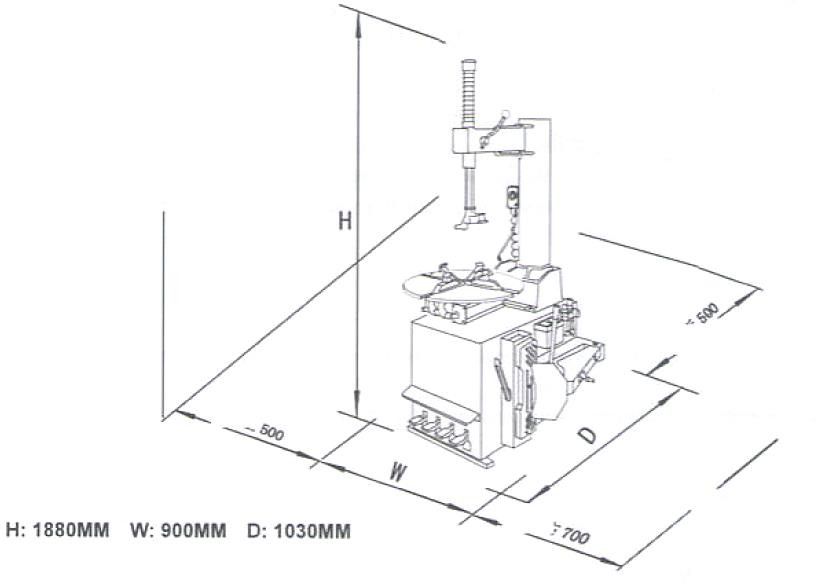 Рис. 4УСТАНОВКА И СБОРКА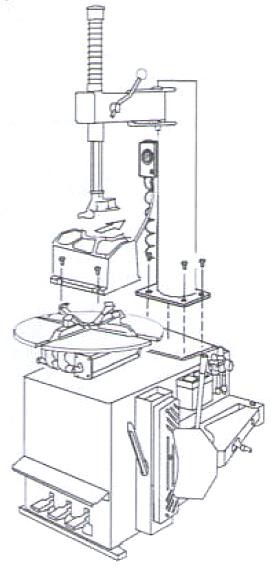 Открутить винты крепления паллеты и установить шиномонтажный станок в выбранном месте.Открутить винты крепления опоры колонны.Поднять колонну и установить ее на основание станка, совместив установочные отверстия.Повторно затянуть винты крепления.Подключение электропитания и магистрали сжатого воздухаПеред подключением следует проверить, что характеристики сети соответствуют требуемым параметрам, указанным на станке.Напряжение: 0,9 – 1,1 от номинального значения.Частота: 0,99 – 1,01 от номинального значения с плавным изменением; в течение короткого периода времени - 0,98-1,02.HVF ≤0,02Рабочие условия:а. Рабочая высота не превышает 1000м;b. Максимальная температура окружающего воздуха +40°С, минимальная температура окружающего воздуха не ниже 0°С;с. Температура хранения и транспортировки в диапазоне: -15 до +40°С;d. Относительная влажность не выше 50% при максимальной температуре +40°С, более высокая относительная влажность соответствует более низкой температуре (например 90% при 20°С)е. Распределитель можно хранить и перевозить при температурах -25 до +55°С.Подключение должно выполняться квалифицированными специалистами.Подсоединить станок к системе подачи сжатого воздуха с помощью пневматического соединения (Q), которое расположено из задней части станка.Подсоединить станок к электрической сети, оснащенной стабилизатором напряжения и фазными предохранителями, должно быть обеспечено требуемое заземление и подключено УЗО 30мА.Замечание: если шиномонтажный станок не оснащен силовым кабелем с вилкой, заказчик должен самостоятельно подключить его в расчете на электрический ток 16А и в соответствии с номинальным напряжением станка.Ввод в эксплуатациюЕсли педаль (Z) нажата вниз, поворотный стол (Y) должен вращаться по часовой стрелке. Если педаль отжата вверх, поворотный стол вращается против часовой стрелки.Замечание: если поворотный стол вращается в противоположную сторону, необходимо поменять местами обе фазы в трехфазном разъеме.Нажатие на педаль (U) включает устройство отрыва борта (R): если педаль отпущена, устройство отрыва борта возвращается в первоначальное положение.Нажатие на педаль (V) разводит 4 зажимных кулачка (G): при повторном нажатии зажимные кулачки сводятся.Нажатие на выключатель на устройстве для накачки шин производит подачу воздуха из штуцера устройства.Исполнение с системой «взрывной» накачки шиныЕсли педаль, расположенная с левой стороны станка, нажата в среднее положение (В), воздух выходит из штуцера подачи сжатого воздуха.Если педаль полностью нажата (С), воздух одновременно подается штуцером исопловыми отверстиями, расположенными в зажимных кулачках поворотного стола.Технические характеристикиПОРЯДОК РАБОТЫЗапрещено использовать станок, не ознакомившись с предупреждениями в данной инструкции.Работа на шиномонтажном станке включает в себя три операции:РазбортировкаДемонтаж шиныМонтаж шиныПеред выполнением операции необходимо сбросить давление в шине и снять балансировочные грузы.РазбортировкаПроверить, что шина не накачена. В противном случае, сбросить в ней давление.Установить колесо напротив резиновой опоры с правой стороны шиномонтажного станка (S).Установить лопатку устройства отрыва борта (R) напротив борта шины на расстоянии примерно 1см от обода (рис. 8).Нажать педаль (U), чтобы включить устройство отрыва борта, и отпустить ее, как только лопатка дойдет до предела или в том случае, если борт шины поврежден.Немного повернуть шину и повторить указанную операцию по всей окружности обода с обеих сторон, пока борта шины полностью не будут отделены от обода колеса.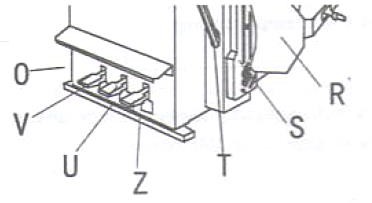 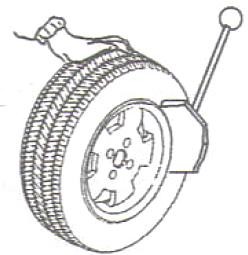 Рис. 7	Рис. 8Демонтаж шиныПеред выполнением операции необходимо снять балансировочные грузы и проверить отсутствие давления в шине. Смазать борт шины смазкой (пастой) из комплекта поставки (А) (или пастой аналогичного типа).Колеса размером от 12 до 20 дюймовРазместить зажимные кулачки (G) в соответствии с отметкой на поворотном столе (Y) нажатием педали (V) в среднее положение.Положить шину на зажимные кулачки и, прижав шину, нажать педаль (V) до предела.Опустить вертикальную направляющую (М), чтобы монтажная головка (I) находилась напротив верхней закраины обода колеса и зафиксировать устройство нажатием рычага блокировки (К). Это заблокирует направляющую и автоматически сместит монтажную головку на 2 мм от обода.С помощью монтажной лопатки (Т), установленной между бортом шины и передней частью монтажной головки (I) приподнять борт шины над монтажной головкой (рис. 9).Замечание: рекомендуется разместить монтажную головку в 10 мм правее вентиля шины при наличии камеры, чтобы не повредить ее.Запрещено носить цепи, браслеты и широкополую одежду во избежание их попадания в подвижные части узлов станка.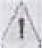 Удерживая лопатку в данном положении, следует повернуть стол (Y) по часовой стрелке нажатием педали (Z), пока шина полностью не сойдет с обода колеса.Снять камеру (при наличии) и выполнить указанные операции для другого борта шины.Монтаж шиныПеред выполнением монтажных операций следует убедиться в том, что шина и обод колеса имеют одинаковый диаметр.Следует смазать борта шины специальной пастой во избежание повреждения и облегчения процесса монтажа. Проверить состояние шины.В процессе фиксации колеса ЗАПРЕЩЕНО класть руки на шину. Для корректной фиксации следует точно расположить шину на середине рабочего стола.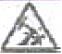 Запрещено класть руки между колесным ободом и зажимными кулачками при фиксации, иначе их можно сильно травмировать.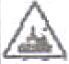 Замечание: при работе с колесами одинаковых размеров нет необходимости в блокировке и разблокировке вертикальной направляющей, следует сдвинуть в сторону горизонтальный рычаг (M) при зафиксированной вертикальной направляющей (N).Расположить шину таким образом, чтобы борт проходил под передней частью монтажной головки и над задним краем монтажной головки.Нажать рукой на шину, завести ее в обод колеса, нажать на педаль (Z), поворачивая стол по часовой стрелке (рис. 9). Выполнить операцию по окружности колеса (рис. 10).Вставить камеру (при наличии) и повторить указанные операции для монтажа верхней части шины.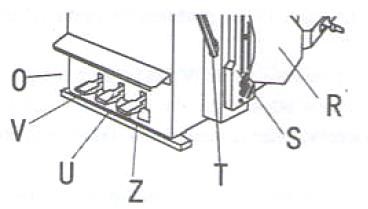 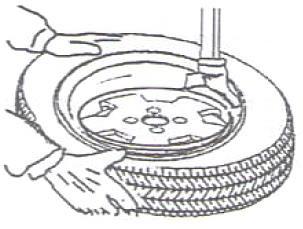 Рис. 9	Рис. 10Система «взрывной» накачки шиныЗапрещено прислоняться к поворотному столу при выполнении данной операции. Грязь, скопившаяся на поворотном столе, может попастьоператору в глаза. Во время работы необходимо соблюдать осторожность, чтобы случайно не нажать на педаль накачки шины воздухом.Если педаль нажата в среднее положение (В), воздух выходит из штуцера подачи сжатого воздуха.Если педаль полностью нажата (О), воздух одновременно подается штуцером исопловыми отверстиями, расположенными в зажимных кулачках поворотного стола. Рис. 11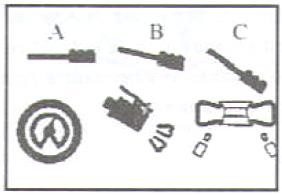 Накачка шиныСледует осторожно выполнять накачку шины, неукоснительно соблюдать требования безопасности.«Взрывная» накачка может стать причиной серьезного травмирования или гибели оператора.Проверить соответствие размеров колесного обода и шины.Проверить отсутствие износа шины и дефектов до начала процесса накачки шины воздухом.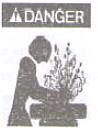 Накачать шину короткой подачей струи, проверить давление после каждой подачи струи.Максимальное давление воздуха в шине ограничено значением, равным 0,35мПа (51ф/кв. дюйм).В	любом	случае	ЗАПРЕЩЕНО	ПРЕВЫШАТЬ	ДАВЛЕНИЕ,	РЕКОМЕНДОВАННОЕ ПРОИЗВОДИТЕЛЕМ.- Не подносить руки к шине.Накачка шины с использованием устройства для подачи сжатого воздухаВ стандартной версии наши шиномонтажные станки оснащаются устройством для накачки шин. Для накачки шины необходимо выполнить следующее:подсоединить штуцер устройства к золотнику клапана;нажать на выключатель устройства для подачи сжатого воздуха, чтобы накачать шину короткой струей воздуха.ЗАПРЕЩЕНО превышать давление, указанное производителем.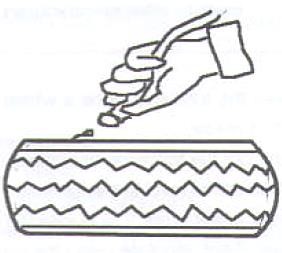 Рис. 12Система «взрывной» накачки шиныСистема облегчает накачку бескамерных шин благодаря мощной струе воздуха, истекающей из сопел, расположенных в зажимных кулачках.В данном режиме уровень шума достигает 85 дБ (А). Рекомендуется использовать защитные наушники.Зафиксировать колесо на поворотном столе и подсоединить штуцер устройства для накачки шины к вентилю (рис. 13-а).Убедиться в соответствии диаметров шины и обода колеса.Немного поднять шину, чтобы струя воздуха, истекающая из сопловых отверстий зажимных кулачков, выходила из-под шины.Нажать до предела на педаль устройства накачки шины воздухом, которая расположена с левой стороны станка. Сильная струя воздуха истекает из сопловых отверстий зажимных кулачков, это обеспечивает герметичную посадку борта на ободе колеса (рис. 13).Установить педаль в среднее положение (В – рис. 13) и продолжить накачку шины короткими импульсами воздуха, истекающего из штуцера, контролируя давление воздуха в шине между подачами по манометру, накачку производить до достижения требуемого значения давления.ТЕХОБСЛУЖИВАНИЕОсновные предупрежденияПосторонним лицам запрещено выполнять техобслуживание станка.Регулярное обслуживание имеет важное значение для обеспечения надежной работы и длительного срока службы станка.Если обслуживание выполняется нерегулярно, надежность станка снижается, поэтому оператор или любое другое лицо подвергается опасности травмирования.Перед выполнением обслуживания следует отключить электропитание и подачу сжатого воздуха. Кроме того, необходимо 3-4 раза привести в действие устройство отрыва борта, чтобы израсходовать воздух в системе.Неисправные детали должны заменяться специалистами.Производитель станка не несет ответственность за использование запасных частей других производителей или за поломки, вызванные снятием или конструктивным изменением предохранительных устройств.Очистить поворотный стол с помощью дизельного топлива во избежание появления грязи, смазать подвижные направляющие кулачковых зажимов.Выполнять следующие операции, по крайней мере, один раз в 30 дней:Проверить уровень масла в емкости лубрикатора. При необходимости, заправить лубрикатор после откручивания винта Е. Использовать только масло SAE 30 (рис. 14). Проверить, что масло стекает в емкость F по 3-4 капли после нажатия педали U. В противном случае, отрегулировать каплепадение с помощью винта D (рис. 14).Замечание: по истечению первых 20 дней работы повторно затянуть винты крепления зажимных кулачков  и винты направляющих поворотного стола (рис. 15).Замечание: в случае потери мощности следует проверить натяжение приводного ремня: снять левую панель корпуса шиномонтажного станка, открутив 4 винта крепления.Натянуть приводной ремень с помощью специального регулировочного винта Х на опоре электродвигателя (рис. 16).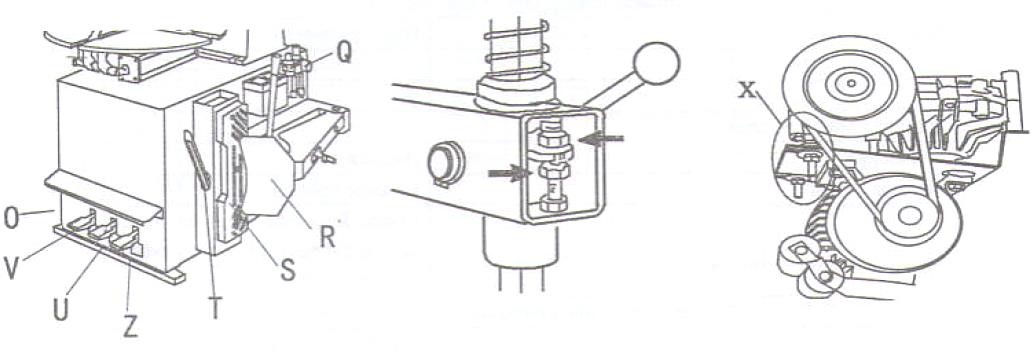 Рис. 14	Рис. 15	Рис. 16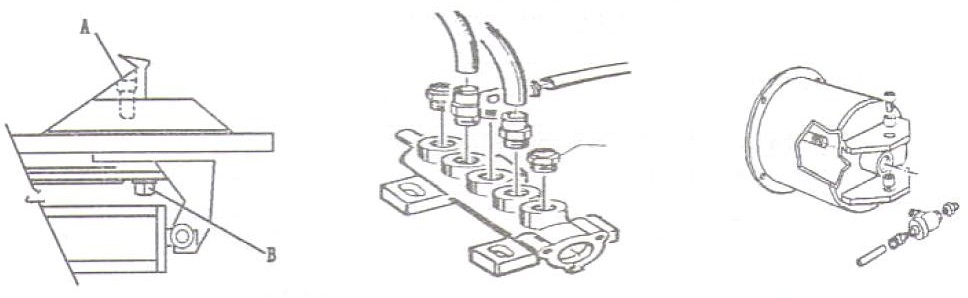 Рис. 17	Рис. 18	Рис. 19Замечание: необходимо отрегулировать блокировочную пластину вертикальной направляющей, если приспособление не блокируется или не поднимается над ободом на 2 мм. Отрегулировать положение гаек, как показано на рис. 17.Замечание: для очистки или замены глушителя:Для раскрытия/сведения кулачковых зажимов (см. рис. 18) выполнить следующее:снять левую боковую панель корпуса станка, открутив 4 винта крепления;открутить глушитель, установленный на педальном узле;очистить струей сжатого воздуха или, в случае поломки заменить глушитель в соответствии с данными каталога запасных частей.Для очистки или замены глушителя устройства отрыва борта (В) см. рис. 19 и пункты 1 и 3.ПОИСК И УСТРАНЕНИЕ НЕИСПРАВНОСТЕЙЭЛЕКТРОСХЕМА И СХЕМА ПНЕВМАТИЧЕСКИХ ПОДКЛЮЧЕНИЙ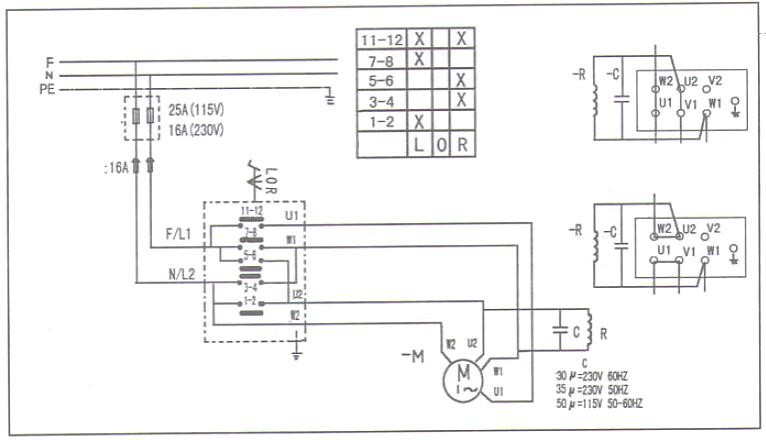 115/230В – 1 фаза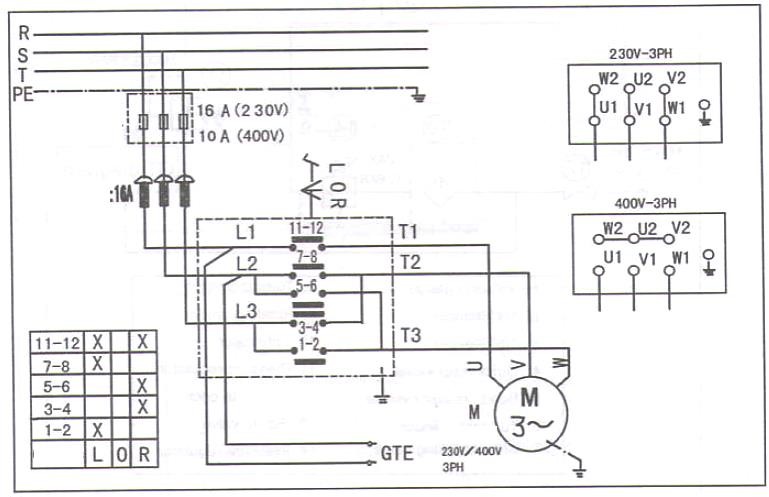 230/400В – 3 фазыСХЕМА СТАНДАРТНОЙ ПНЕВМАТИЧЕСКОЙ СИСТЕМЫМАКС 4 барМАКС 3,5 бар24 литраМИН 8 барМАКС 16 барМАКС10 барСХЕМА GT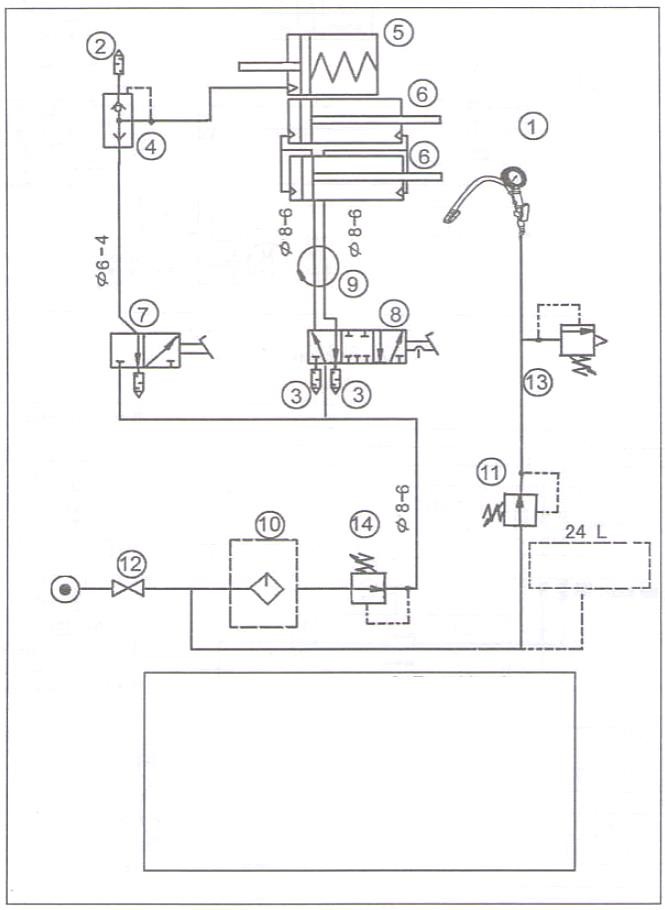 Устройство для накачки шинГлушитель 1/4”Глушитель 1/8”Редукционный клапанЦилиндр устройства отрыва бортаЦилиндр поворотного столаКлапан устройства отрыва борта шиныКлапан поворотного столаУзел вращенияЛубрикаторРегулятор давленияВентиль подачи воздухаПредохранительный клапанРегулятор давленияСХЕМА СИСТЕМЫ ВЗРЫВНОЙ НАКАЧКИ GTМАКС 4 барМАКС 3,5 барМАКС 11 бар24 литраСХЕМА СТАНДАРТНОЙ ПНЕВМАТИЧЕСКОЙ СИСТЕМЫ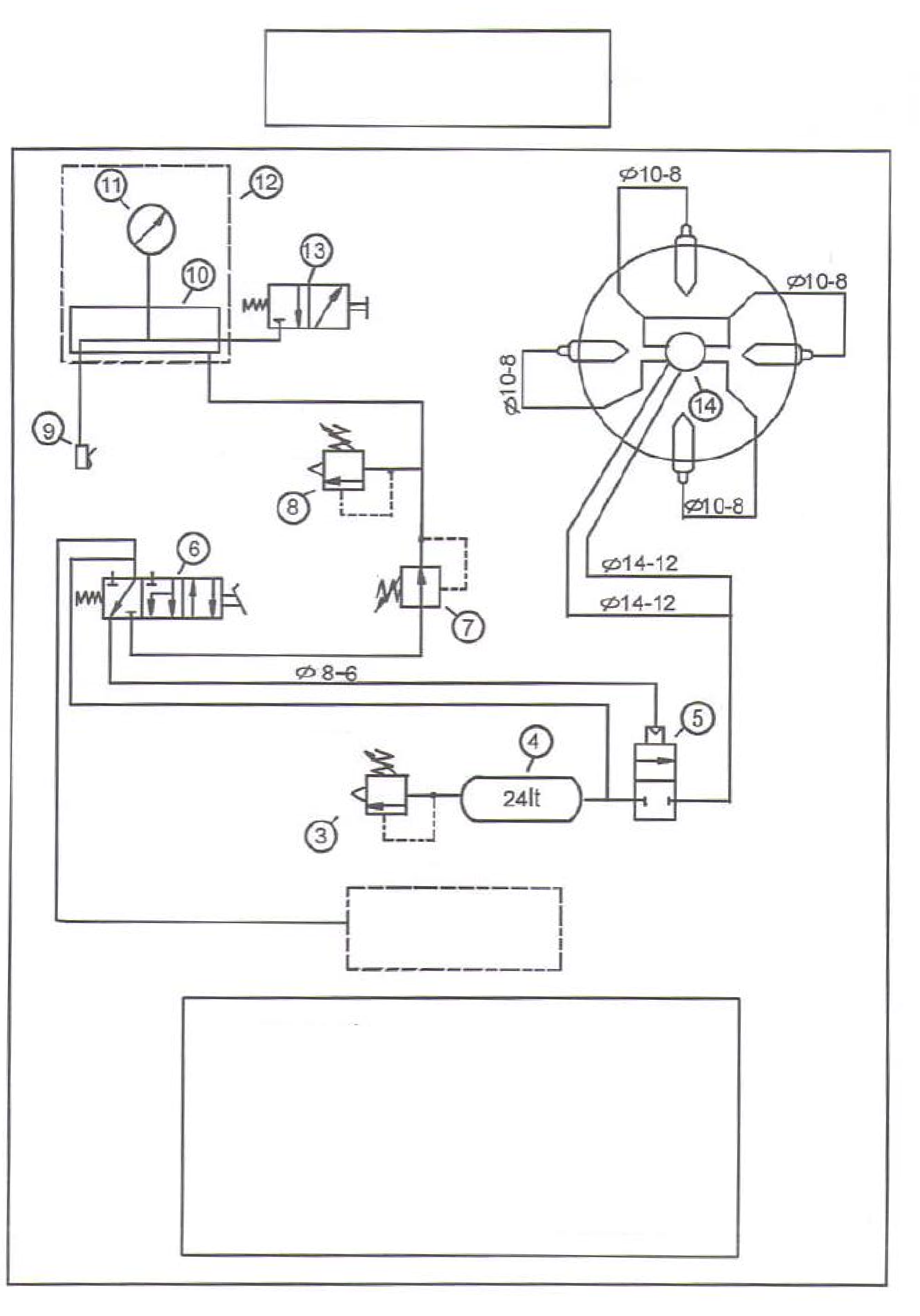 Предохранительный клапанРесиверЭлектромагнитный регулировочный клапанКлапан педали накачки GTРегулятор давленияПредохранительный клапанШтуцер для накачкиРаспределительМанометрУстройство для накачки шиныКлапан сброса давления в устройствеУзел вращенияДиаметр колесного диска (при внешнемзахвате)11-21 дюймДиаметр колесного диска (при внутреннемзахвате)12-24 дюймаМаксимальный диаметр колеса960ммМаксимальная ширина колеса255ммЧастота вращения поворотного стола7 мин-1Усилие отрыва борта шины (10бар)2500кгРабочее давление0,8мПаМаксимальное давление накачки шины0,35мПаДавление срабатывания редукционногоклапана устройства накачки шины0,4мПаНапряжение питания220В/380ВМощность электродвигателя0,75кВт/1,1кВтМаксимальный крутящий моментповоротного стола1100НмРазмеры1160Х1000Х1010Вес нетто214кгУровень шума<70дБПоворотный стол вращается в одном направленииПоворотный стол вращается в одном направленииНеисправен механизм реверсаЗаменить механизм реверсаПоворотный стол не вращаетсяПоворотный стол не вращаетсяИзнос ремняЗаменить ременьНеисправен механизм реверсаЗаменить механизм реверсаПроверить	подключение	контактов проводки в разъеме электродвигателя илизаменить электродвигательПоворотный стол блокируется при демонтаже/монтаже шинПоворотный стол блокируется при демонтаже/монтаже шинОслаблен ременьОтрегулировать натяжение ремня (разд. 11,рис. 17)Зажимные кулачки медленно раскрываются/сводятсяЗажимные кулачки медленно раскрываются/сводятсяЗагрязнен глушительОчиститель или заменить глушительПоворотный стол не фиксирует колесоПоворотный стол не фиксирует колесоИзнос зажимных кулачковЗаменить зажимные кулачкиНеисправен цилиндр поворотного столаЗаменить прокладки цилиндраПриспособление входит в контакт с ободом при выполнениимонтажно-демонтажных работПриспособление входит в контакт с ободом при выполнениимонтажно-демонтажных работНеправильно	отрегулирована	илинеисправна блокировочная пластинаОтрегулировать	или	заменитьблокировочную пластину (разд. 11, рис. 18)Не затянут   винт   фиксации   поворотногостолаЗатянуть винтПедаль устройства отрыва борта и педаль управления зажимными кулачкамиустановлены неправильноПедаль устройства отрыва борта и педаль управления зажимными кулачкамиустановлены неправильноНеисправна возвратная пружинаЗаменить пружинуУстройство отрыва борта неисправноУстройство отрыва борта неисправноЗагрязнен глушительОчистить или заменить глушитель (раздел11, рис. 19)Изношены прокладки цилиндра устройстваотрыва бортаЗаменить прокладки